Конспект ООД по развитию связной речи с применением карточек -моделей.Тема «Пересказ сказки В. Сутеева «Три котёнка».Цель: Формирование навыков связного последовательного пересказа текста с опорой на карточки -модели.Коррекционно-образовательные задачи: - закрепить умение пересказывать текст близко к тексту с помощью схемы-модели, выдерживать последовательность и логическую завершенность рассказаКоррекционно-развивающие задачи:- закрепить знания детей о домашних и диких животных, где они живут,- развивать самостоятельную связную речь, - активизировать речь прилагательными, сравнительными оборотами, - закрепить употребление глаголов движений, - развивать мелкую моторику рук.Коррекционно-воспитательные:- Воспитывать у детей доброжелательное отношение к животным- Воспитывать умение слушать друг другаОборудование: клубочки ниток (белый, серый, чёрный), текст сказки «Три котёнка», карточки – модели, игра «Кто где живёт?» (использование ИКТ).Ход занятия:Организ. момент «Речевка»Все мы дружные ребята.Мы ребята-дошколята.Никого не обижаем.Как заботиться, мы знаем.Никого в беде не бросим.Не отнимем, а попросим.Пусть всем будет хорошо,Будет радостно, светло!Игра «Где живут домашние и дикие животные?» (использование ИКТ) (запись на магнитофоне) - животные обращаются к детям за помощью.К нам пришёл волшебник злой и нарушил наш покой.Перепутал все дома. Помоги нам детвора.Мы забыли, где живём, мы без дома пропадём.Помогите дети нам и верните по домам.- Кто живёт в деревне? Назовите домашних животных.- Кто живёт в лесу? Назовите диких животных.Запись: Теперь мы знаем, где наши дома.               Большое спасибо вам детвора.                Вы очень добрые дети, лучшие дети на свете.Какое животное мне нравится? - отгадывание загадки с применением мнемотехники.Это животное живёт рядом с человеком в доме, ловит мышей, любит рыбку, колбаску, молоко. Кто это?Угадали? Правильно, мне нравится кошка.А как называются детёныши кошки? (котята)У меня есть мешочек, а в мешочке лежат три клубочка: серый, белый, чёрный. Давайте поиграем с ними в игру «Какого клубочка не стало?»Клубочки прятались от вас как три маленьких, шустрых котёнка. Сейчас я вам прочитаю сказку про котят, которые попадали в разные смешные истории.Чтение сказки В. Сутеева «Три котёнка» с демонстрацией карточек – моделей.Три котёнка — чёрный, серый и белый —увидели мышь и бросились за ней! Мышь прыгнула в банку с мукой. Котята — за ней! Мышь убежала. А из банки вылезли три белых котёнка.Три белых котёнка увидели на дворе лягушку и бросились за ней! Лягушка прыгнула в старую самоварную трубу.Котята — за ней! Лягушка ускакала, а из трубы вылезли три чёрных котёнка.Три чёрных котёнка увидели в пруду рыбу…и бросились за ней! Рыба уплыла, а из воды вынырнули три мокрых котёнка.Три мокрых котёнка пошли домой. По дороге они обсохли и стали как были: чёрный, серый и белый.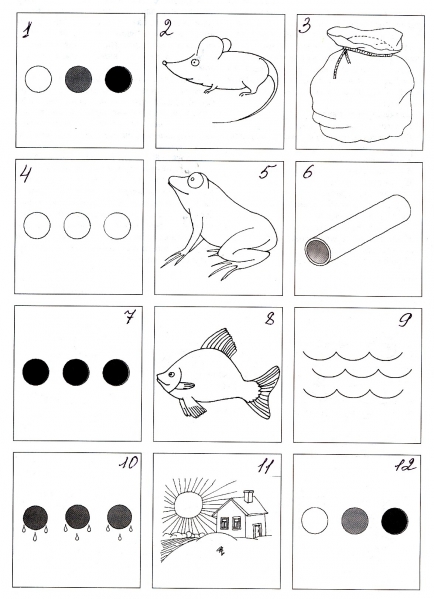 5. Беседа по содержанию сказки: - Сколько было котят? Какого цвета они были? - Почему они стали все белыми? Чёрными? - Какими они вылезли из воды? Почему они опять стали разными?5. Физ. пауза «Кошка»Вы со мной знакомы близко, я - приветливая киска.Кошка очень хороша.  Хожу мягко, не спеша.Часто умываюсь, лапкой вытираюсь.Чистоплотна, аккуратна,       (умываются)Если гладят, мне приятно.    (поглаживают грудку)Кверху кисточки на ушках    (показывают ушки на голове)Когти спрятаны в подушки.   (руки вытянуть вперёд со сжатыми кулачками)Не таю своих привычек: я люблю мышей и птичек.   (крадутся, «ловят»)6. Игра «Доскажи словечко»Мышка от котят - …убежала.Лягушка от котят - …ускакала.Рыба от котят - …уплыла.7. Учимся сравнивать.Белый котёнок был, как……(как мел, как снег).Серый котёнок был, как…..  (как мышка, как слон).Чёрный котёнок был, как….(как сажа, как ночь).8. Пересказ сказки «Три котёнка» с опорой на модели.9. Все котята любят играть с клубочками ниток, давайте и мы поиграем с клубочками ниток.У меня две коробочки с клубочками ниток: с красными нитками и зелёными. Клубочки с красными нитками предлагаю взять детям, которым было интересно на занятии, и они справились со всеми заданиями, клубочки с зелёными нитками пусть возьмут дети, которые считают, что им было не всегда легко справиться с заданием и надо ещё поучиться и поупражняться. (Дети выбирают клубки).       Мы с клубочками играем, свои пальцы развиваем.Игра на развитие мелкой моторики «Клубочки» (внутри клубочка ребёнка ждёт сюрприз – ирис «кис-кис»).Итог занятия. Ребята, мы с вами играли и задания выполняли. Какие задания были самыми интересными? Самыми сложными? Самыми простыми?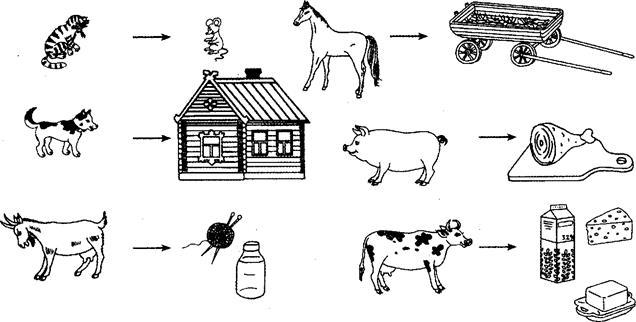 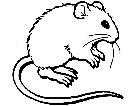 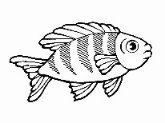 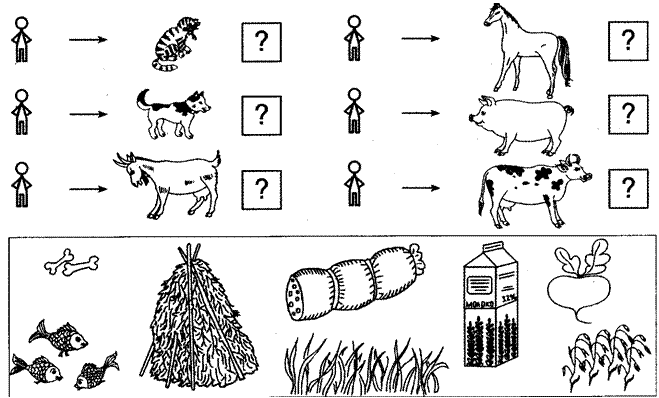 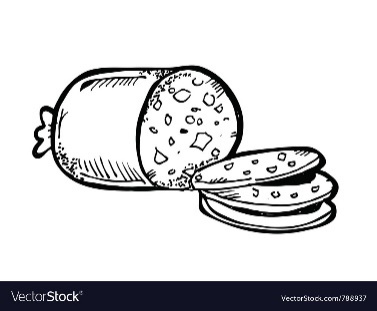 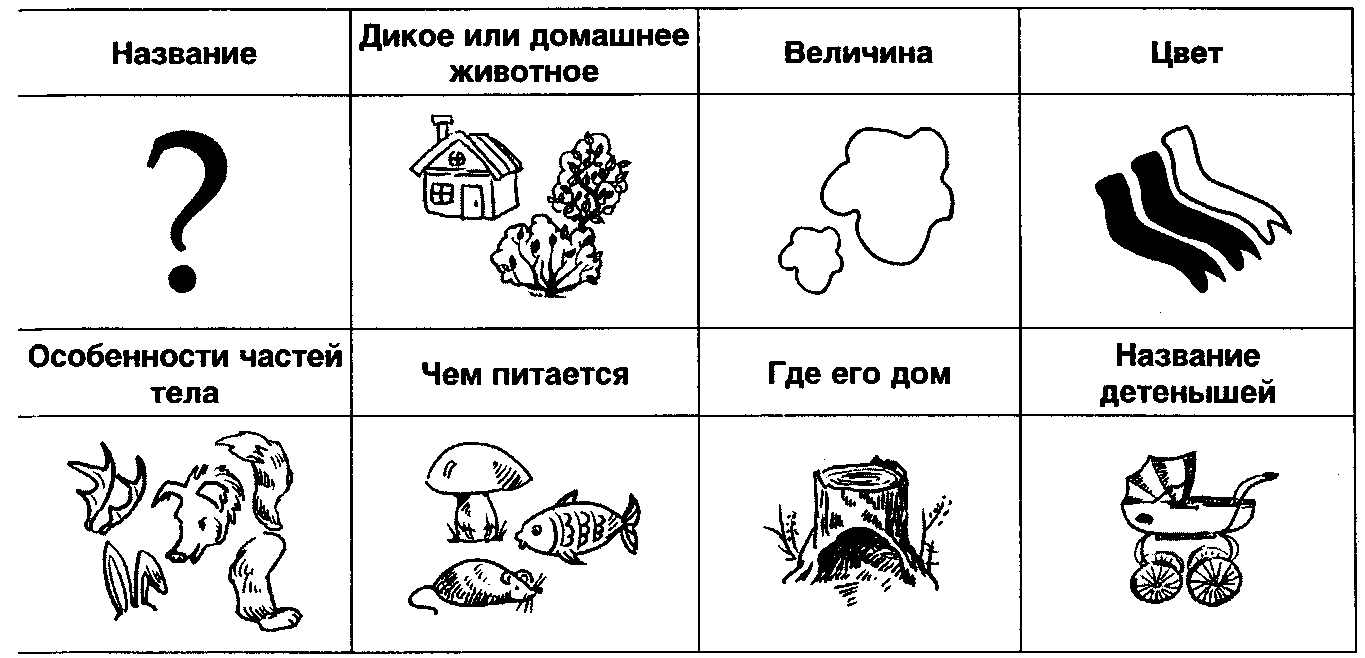 